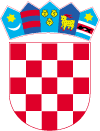 Gradsko  vijećeKlasa: 120-02/24-01/1Urbroj: 2186-9-02-24-1Lepoglava,  24.04.2024.Temeljem odredbe članka 3. i 6. Zakona o plaćama u lokalnoj i područnoj (regionalnoj) samoupravi („Narodne novine“ broj 28/10 i 10/23), članka 22. Statuta Grada Lepoglave („Službeni vjesnik Varaždinske županije“ broj 64/20 i 18//21) i članka 17. Poslovnika Gradskog vijeća Grada Lepoglave, po prijedlogu gradonačelnika Grada Lepoglave, Gradsko vijeće Grada Lepoglave na  23. sjednici održanoj 16.05.2024. godine, donosiO D L U K Uo određivanju plaće i drugih prava gradonačelnika Grada LepoglaveČlanak 1.Ovom Odlukom određuje se osnovica i koeficijent za obračun plaće i naknade za rad dužnosnika - gradonačelnika Grada Lepoglave (dalje u tekstu: gradonačelnik), primici u naravi, stvarni materijalni troškovi nastali u vezi s obnašanjem dužnosti te posebna prava nakon prestanka obavljanja profesionalne dužnosti.Članak 2.Izrazi koji se koriste u ovoj Odluci, a imaju rodno značenje, odnose se jednako na muški i ženski rod.Članak 3.Za vrijeme obavljanja dužnosti, gradonačelnik koji dužnost obavlja profesionalno, ima pravo, temeljem posebnih propisa na:plaću i staž osiguranja, mirovinsko i zdravstveno osiguranje i naknadu stvarnih materijalnih troškova nastalih u vezi s obnašanjem dužnosti.Članak 4.Za vrijeme obnašanja dužnosti gradonačelnik koji dužnost obavlja bez zasnivanja radnog odnosa odnosno volonterski ima pravo temeljem posebnih propisa na mjesečnu naknadu za obavljanje dužnosti bez zasnivanja radnog odnosa odnosno volonterski (dalje u tekstu: naknada za obavljanje dužnosti) i naknadu stvarnih materijalnih troškova nastalih u vezi s obavljanje dužnosti.Članak 5.Plaću gradonačelnika koji dužnost obavlja profesionalno čini umnožak koeficijenta i osnovice za obračun plaće, uvećan za 0,5% za svaku navršenu godinu radnog staža, ukupno najviše za 20%. Ako bi plaća za rad gradonačelnika, bez uvećanja za radni staž utvrđena temeljem ove Odluke bila veća od zakonom propisanog ograničenja, gradonačelniku se određuje plaća u najvišem iznosu dopuštenom zakonom.Članak 6.Osnovnica za obračun plaće gradonačelnika koji dužnost obavlja profesionalno i obračun naknade za obavljanje dužnosti gradonačelnika koji dužnost obavlja bez zasnivanja radnog odnosa utvrđuje se u visini osnovice za obračun plaće državnih dužnosnika sukladno propisima kojima se uređuju obveze i prava državnih dužnosnika.Članak 7.Koeficijent za izračun plaće gradonačelnika koji dužnost obavlja profesionalno je 4,55.Koeficijent za izračun naknade za obavljanje dužnosti gradonačelnika koji dužnost obavlja bez zasnivanja radnog odnosa odnosno volonterski je 2,27.Članak 8.Pojedinačna rješenja o plaći odnosno naknadi za obavljanje dužnosti i o ostvarivanju drugih prava gradonačelnika utvrđenih ovom Odlukom i posebnim zakonom donosi pročelnik jedinstvenog upravnog odjela Grada Lepoglave.Protiv rješenja iz prethodnog stavka žalba nije dopuštena ali se može pokrenuti upravni spor u roku od 30 dana od dana dostave rješenja.Članak 9.Za vrijeme obnašanja dužnosti gradonačelnik koji svoju dužnost obavlja profesionalno ima pravo na primitke u novcu ili naravi u skladu s ovom Odlukom i relevantnim propisima.Članak 10.Gradonačelnik ima pravo koristiti službene automobile i elektroničke uređaje Grada Lepoglave, u skladu s pojedinačnim aktom kojim se uređuje njihovo korištenje.Korištenje službenog automobila u privatne svrhe na temelju akta iz prethodnog stavka smatra se primitkom u naravi ako propisima kojim se uređuje porez na dohodak nije određeno drukčije. Gradonačelnik koji ne koristi službeni automobil u privatne svrhe ima pravo na naknadu troškova prijevoza u iznosu koji je određen za službenike Jedinstvenog upravnog odjela Grada Lepoglave, ako relevantnim odredbama nije drugačije propisano. Gradonačelnik ima pravo na naknadu za korištenje privatnog automobila u službene svrhe u iznosu koji je određen za službenike Jedinstvenog upravnog odjela Grada Lepoglave, ako relevantnim odredbama nije drugačije propisano. Članak 11.Gradonačelnik ima pravo i na slijedeće novčane primitke: dnevnice i naknade troškova prijevoza na službenom putovanju u tuzemstvu i inozemstvu, novčane paušalne naknade za podmirivanje troškova prehrane, plaćanje premije osiguranja za slučaj ozljede na radu i putnog osiguranja za službeno putovanje,potporu za novorođenče, potporu za slučaj smrti člana uže obitelji, potporu zbog neprekinutog bolovanja, od Grada Lepoglave plaćene edukacije povezane s obnašanjem javne dužnosti, odnosno u svrhu stjecanja određenih certifikata ili potvrda koji su pretpostavka za obavljanje određenih poslova u tijelu javne vlasti,plaćeni sistematski liječnički pregled. Navedeni primici se određuju u visini propisanoj aktima koji se primjenjuju na službenike jedinstvenog upravnog odjela Grada Lepoglave, a u skladu sa relevantnim propisima. Članak 12.Gradonačelnik koji je dužnost obavljao profesionalno posljednjih šest mjeseci prije prestanka obavljanja dužnosti, po prestanku profesionalnog obavljanja dužnosti ostvaruje pravo na naknadu plaće i staž osiguranja za vrijeme od šest mjeseci po prestanku profesionalnog obavljanja dužnosti i to u visini prosječne plaće koja mu je isplaćivana za vrijeme posljednjih šest mjeseci prije prestanka profesionalnog obavljanja dužnosti. Gradonačelnik koji je dužnost obavljao profesionalno manje od šest mjeseci prije prestanka obavljanja dužnosti, po prestanku profesionalnog obavljanja dužnosti ostvaruje pravo na naknadu plaće i staž osiguranja za vrijeme od onoliko mjeseci po prestanku profesionalnog obavljanja dužnosti koliko je dužnost obavljao profesionalno i to u visini prosječne plaće koja mu je isplaćivana za vrijeme prije prestanka profesionalnog obavljanja dužnosti. Pravo na naknadu plaće i staž osiguranja iz stavaka 1. i 2. ovog članka ostvaruje se na vlastiti zahtjev gradonačelnika te počinje prvog dana po prestanku profesionalnog obavljanja dužnosti. Zahtjev iz stavka 3. ovog članka podnosi se najkasnije posljednjeg dana profesionalnog obavljanja dužnosti jedinstvenom upravnom odjelu Grada Lepoglave.Ako ne podnese zahtjev u roku iz stavka 4. ovog članka gradonačelnik ne može ostvariti pravo na naknadu plaće i staž osiguranja iz stavka 1. i 2. ovog članka. Prije isteka roka propisanog stavkom 1., odnosno 2. ovog članka ostvarivanje prava prestaje na vlastiti zahtjev, zapošljavanjem, umirovljenjem ili izborom na drugu dužnost koju obavlja profesionalno,Gradonačelnik koji dužnost nije obavljao profesionalno nema pravo na naknadu po prestanku obavljanja dužnosti.Članak 13.Sredstva za ostvarivanje prava određenih ovom Odlukom osiguravaju se u Proračunu Grada Lepoglave. Članak 14.Danom stupanja na snagu ove Odluke prestaje važiti Odluka o plaći i drugim pravima gradonačelnika i zamjenika gradonačelnika iz radnog odnosa („Službeni vjesnik Varaždinske županije“ broj 17/10 i 40/15).Članak 15.Ova Odluka će se objaviti u Službenom vjesniku Varaždinske županije i stupa na snagu osmog dana od dana objave.                               PREDSJEDNIK GRADSKOG VIJEĆARobert Dukarić		ObrazloženjeOdredbom članka 90. a stavka 1. Zakona o lokalnoj i područnoj (regionalnoj) samoupravi („Narodne novine“ broj 33/01, 60/01, 129/05, 109/07, 125/08, 36/09, 150/11, 144/12, 19/13, 137/15, 123/17, 98/19 i 144/20) u bitnome je propisano da gradonačelnik koji dužnost obavlja profesionalno, za vrijeme profesionalnog obavljanja dužnosti ostvaruje pravo na plaću kao i druga prava iz rada, a vrijeme obavljanja dužnosti uračunava mu se u staž osiguranja, a stavkom 2. istog članka je propisano da gradonačelnik koji dužnost obavlja volonterski ima pravo na naknadu za rad.Odredbom članka 2. Zakona o plaćama u lokalnoj i područnoj (regionalnoj) samoupravi („Narodne novine“ broj 28/10 i 10/23) propisano je da plaću župana, gradonačelnika i općinskih načelnika i njihovih zamjenika čini umnožak koeficijenta i osnovice za obračun plaće, uvećan za 0,5% za svaku navršenu godinu radnog staža, a odredba članka 3. istog Zakona propisuje da osnovicu i koeficijent za obračun plaće župana, gradonačelnika i općinskih načelnika i njihovih zamjenika određuje odlukom predstavničko tijelo jedinice lokalne i područne (regionalne) samouprave u kojoj obnašaju dužnost, na prijedlog župana, gradonačelnika odnosno općinskog načelnika te odredba članka 4. istog Zakona relevantno propisuje da se plaće gradonačelnika, bez uvećanja za radni staž, ne smiju odrediti u iznosima većim od – za plaće gradonačelnika i općinskog načelnika u jedinicama lokalne samouprave koje imaju od 3.001 do 10.000 stanovnika u iznosu većem od umnoška koeficijenta 4,55 i osnovice za izračun plaće državnih dužnosnika, prema propisima kojima se uređuju obveze i prava državnih dužnosnika. Odredbom članka 6. Zakona o plaćama u jedinicama lokalne i područne (regionalne) samouprave, u bitnome je propisano da naknade za rad gradonačelnika koji dužnost obnaša bez zasnivanja radnog odnosa može iznositi najviše do 50% umnoška koeficijenta za obračun plaće gradonačelnika koji dužnost obavlja profesionalno i osnovice za obračun plaće.Trenutno je na snazi Odluka o plaći i drugim pravima gradonačelnika iz radnog odnosa („Službeni vjesnik Varaždinske županije broj 17/10 i 40/15) kojom su definirane osnovica i koeficijenti za obračun plaće gradonačelnika te druga prava iz radnog odnosa. Predloženom Odlukom usklađuje se koeficijent gradonačelnika, osnovica za obračun plaće te naknada za rad gradonačelnika sa relevantnim propisima, prvenstveno Zakonom o plaćama u lokalnoj i područnoj (regionalnoj) samoupravi, kao i druga materijalna prava gradonačelnika koja se usklađuju sa  Smjernicama Povjerenstva za odlučivanje o sukobu interesa broj: 711-I-518-R-34/22-02-17 od 12.04.2022. godine i Mišljenjem Ministarstva pravosuđa i uprave (KLASA: 024-02/22-01/61, URBROJ: 514-07-02/01-23-02 od 19.01.2023. godine).	Predloženom Odlukom se i, u odnosu na važeću, brišu sve odredbe o zamjeniku gradonačelnika obzirom da Grad Lepoglava nema zamjenika gradonačelnika jer je Zakonom o izmjenama i dopunama Zakona o lokalnoj i područnoj (regionalnoj) samoupravi („Narodne novine“ broj 144/20) u članku 16. kojim se mijenja članak 41. Zakona propisano da u jedinicama lokalne samouprave koje imaju više od 10.000 do 100.000 stanovnika i gradu koji je sjedište županije, gradonačelnik ima jednog zamjenika koji se bira zajedno s njime na neposrednim izborima sukladno posebnom zakonu.Obzirom na sve navedeno predlaže se donošenje odluke u predloženom obliku.